Oxford Centre for Animal Ethics 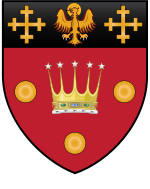 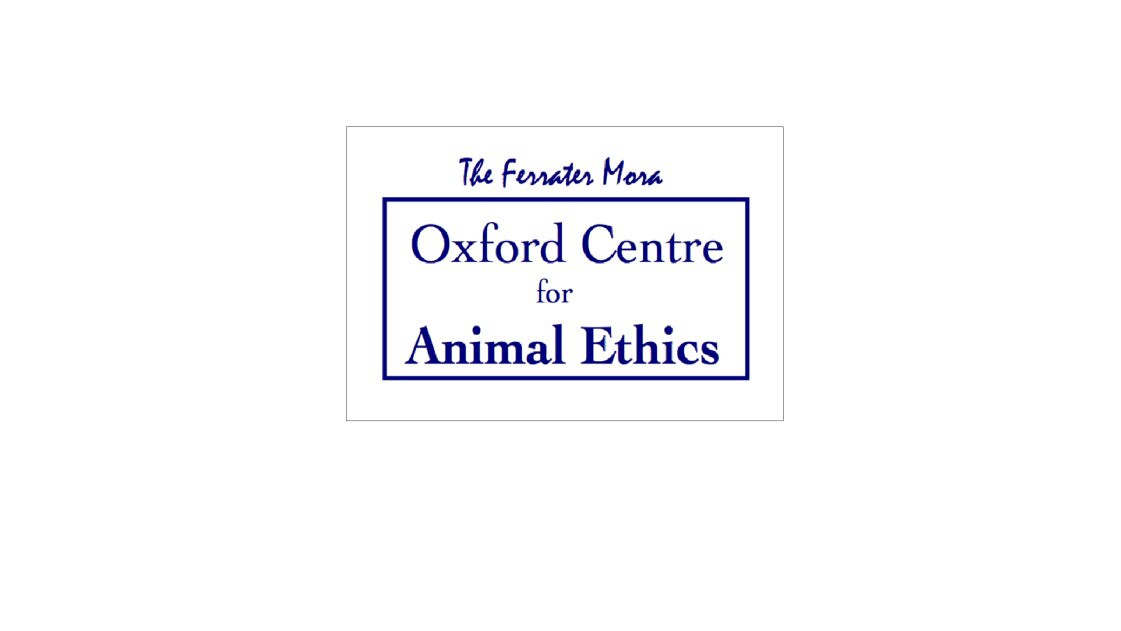 Summer School 2019on Humane Education:Increasing Sensitivity to Animals and Humans21-24 July, 2019, at St Stephen’s House, OxfordBooking FormThe School is being arranged by the Oxford Centre for Animal Ethics (www.oxfordanimalethics.com). St Stephen’s House is an Anglican Theological College and a Hall of the University of Oxford (http://www.ssho.ox.ac.uk/). All the food and drink at the Summer School will be vegan.Residential OptionsAll the below options include:Summer School registration for all three days, commencing with a welcome reception and buffet dinner on 21 July followed by full board including breakfast, lunch, dinner, refreshments, and three night’s accommodation (Sunday, Monday and Tuesday), plus champagne reception and Gala Dinner on 23 July. Non Residential OptionsPlease note:1. All the food and drink at the Summer School will be vegan.2. The accommodation at St Stephen’s House is student accommodation.3. The organisers reserve the right to refuse applications.4. St Stephen’s House is situated in cosmopolitan East Oxford with many pubs, multi-ethnic eateries, and a cinema close by. It is 10 minute walk from the historic city centre.5. The dress code for the Gala Dinner is black tie or lounge suits for men and the equivalent for women.6. Terms and conditions are available on our website and will be sent to delegates along with their booking receipt.The Oxford Centre for Animal Ethics VAT Number is 259 008 18.* There is limited parking, if you require parking please be sure to reserve it when you book.Please return pages 3 and 4 of booking form to secure your place to Deputy Director Clair Linzey by email at depdirector@oxfordanimalethics.com.Once the booking form has been received a VAT Invoice will be emailed to you with details of how to pay.OPTION AAccommodation in a single room (with private toilet and shower). SOLD OUTOPTION BAccommodation in a single room (with communal bathroom facilities). OPTION CAccommodation in a single room (with private toilet and shower). This is a special rate for Fellows, Associate Fellows, and Associates. SOLD OUTOPTION DAccommodation in a single room (with communal bathroom facilities). This is a special rate for Fellows, Associate Fellows, and Associates. SOLD OUTOPTION EAccommodation in a shared room (with private toilet and shower).This option is for sharing with one other person either in a double or twin room.SOLD OUTOPTION FAccommodation in a shared room (with communal bathroom facilities). This option is for sharing with one other person either in a double or twin room.SOLD OUTOPTION GGroup accommodation in a shared flat (with one bathroom per flat). This option can accommodate three or four people in single or twinned rooms. This option may become available at a later stage in the year. If wanted, please request.SOLD OUTOPTION HDay delegate for three days, including a welcome reception and buffet dinner on 21 July, lunch and refreshments each day, plus champagne reception and Gala Dinner on 23 July.OPTION IDay delegate for three days, including a welcome reception and buffet dinner on 21 July, lunch and refreshments each day, plus champagne reception and Gala Dinner on 23 July. This is a special day rate for students.SOLD OUTExtra NightsExtra nights are available on July 19 and 20 before the Summer School and 24, 25, and 26 July after the Summer School. BreakfastsBreakfasts on Monday, Tuesday and Wednesday for those day delegates who would like to join the residential guests for breakfast.Monday night DinnerMonday night sherry reception and buffet dinner for day delegates who would like to join the residential guests for dinner. Gala Dinner TicketOne ticket to the Gala Dinner on Tuesday 23 July 2019.  Includes the champagne reception, with a four-course meal, followed by after-dinner speeches.Package Types (prices in GBP). All prices are inclusive of VAT.Package Types (prices in GBP). All prices are inclusive of VAT.Package Types (prices in GBP). All prices are inclusive of VAT.Package Types (prices in GBP). All prices are inclusive of VAT.Package per personPriceNo. of Delegates / Days for ParkingTotalOption A£700SOLD OUTSOLD OUTOption B£675Option C£600SOLD OUTSOLD OUTOption D£575SOLD OUTSOLD OUTOption E£575SOLD OUTSOLD OUTOption F£550SOLD OUTSOLD OUTOption G£550SOLD OUTSOLD OUTExtra night accommodation, including breakfast£75Option H£350Option I £300SOLD OUTSOLD OUTAdd breakfasts£36Add Monday night£45Champagne reception and Gala Dinner ticket£98Parking*£9 per daySOLD OUTSOLD OUTGrand TotalGrand Total££Delegate’s DetailsDelegate’s DetailsDelegate’s DetailsDelegate’s DetailsTitleFirst NameFirst NameSurnameBilling AddressBilling AddressBilling AddressBilling AddressCityPostcodePostcodeCountryTelephoneTelephoneEmailEmailAre you happy to share your email with other participants?   Y or NAre you happy to share your email with other participants?   Y or NAre you happy to share your email with other participants?   Y or NAre you happy to share your email with other participants?   Y or NYour Institution / OrganisationYour Institution / OrganisationYour Institution / OrganisationYour Institution / OrganisationYour Role at aboveYour Role at aboveYour Role at aboveYour Role at abovePlease state any dietary requirements or allergiesPlease state any dietary requirements or allergiesPlease state any dietary requirements or allergiesPlease state any dietary requirements or allergiesIf sharing a room, please indicate who you want to share withIf sharing a room, please indicate who you want to share withIf sharing a room, please indicate who you want to share withIf sharing a room, please indicate who you want to share withIf sharing a room, please indicate whether you prefer a double or twin roomIf sharing a room, please indicate whether you prefer a double or twin roomIf sharing a room, please indicate whether you prefer a double or twin roomIf sharing a room, please indicate whether you prefer a double or twin roomIf you are sharing a 3 person flat, these are normally comprised of one room that can be a twin or a double and another single room. There is one four bed flat with an extra single.Please indicate who you would like to share withIf you are sharing a 3 person flat, these are normally comprised of one room that can be a twin or a double and another single room. There is one four bed flat with an extra single.Please indicate who you would like to share withIf you are sharing a 3 person flat, these are normally comprised of one room that can be a twin or a double and another single room. There is one four bed flat with an extra single.Please indicate who you would like to share withIf you are sharing a 3 person flat, these are normally comprised of one room that can be a twin or a double and another single room. There is one four bed flat with an extra single.Please indicate who you would like to share withIf adding extra nights please indicate which nights you wish to stayIf adding extra nights please indicate which nights you wish to stayIf adding extra nights please indicate which nights you wish to stayIf adding extra nights please indicate which nights you wish to stayAdditional Information (Including parking if required)Additional Information (Including parking if required)Additional Information (Including parking if required)Additional Information (Including parking if required)